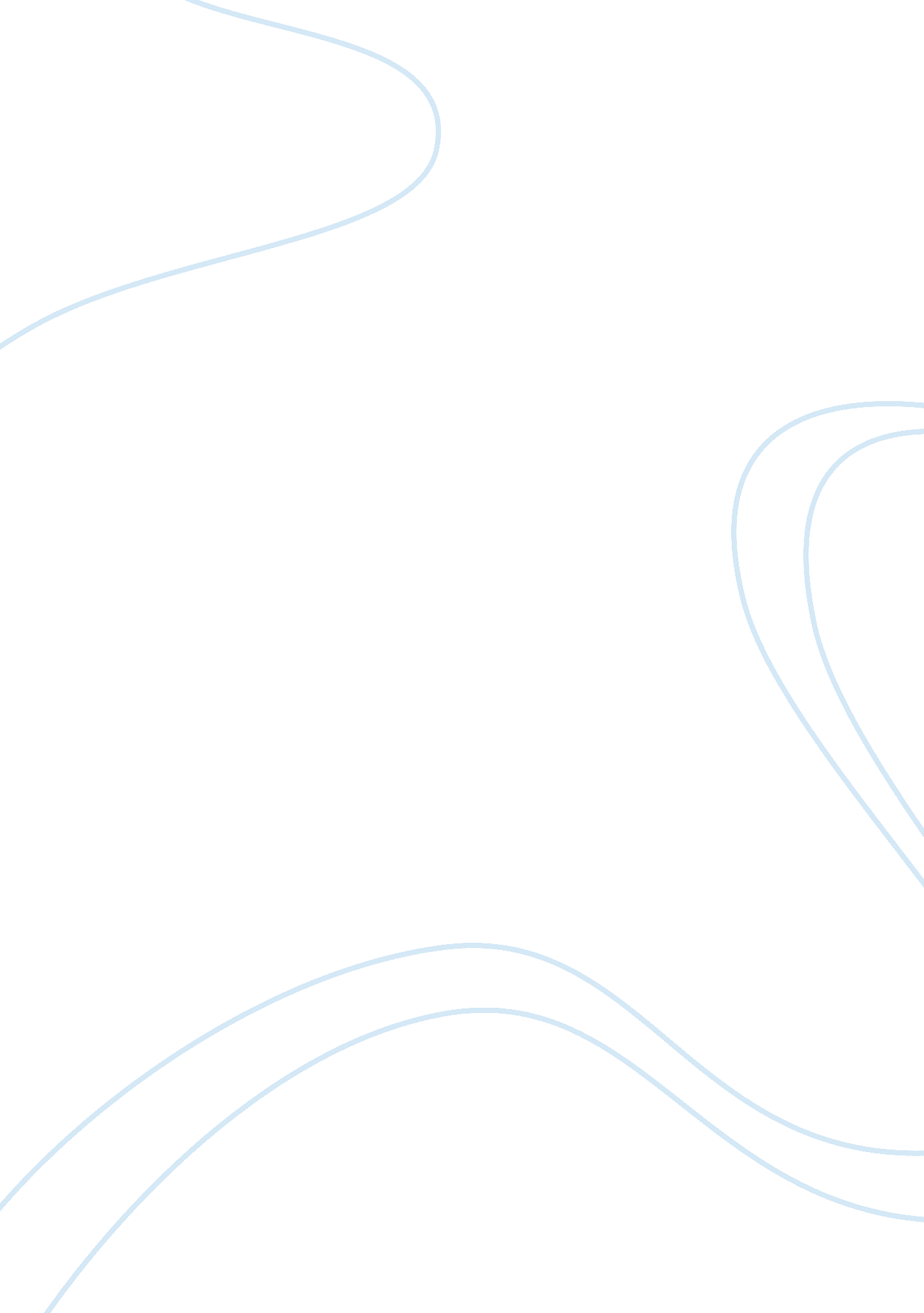 The implementation of artificial intelligence in computerized agenciesTechnology, Artificial Intelligence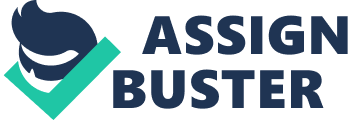 Each organization is seeing how man-made reasoning (AI) will influence their industry. It can be scary and notwithstanding discomforting to think about the results of utilizing machines to decide. However, in the event that there’s an industry that ought to be alright with this potential move, it’s the showcasing business. Settling on choices in light of information is certainly not another idea. It’s for quite some time been at the center of any effective promoting technique or battle, including at my own organization. So by what means can advanced offices utilize their information proficiency to take full preferred standpoint of AI? What’s more, maybe more significantly, in what manner can computerized organizations utilize AI to enhance office culture and even rouse advancement? Computerized Agencies Are Already Using AI Before we make a plunge, allows first indicate what we mean when we discuss AI. With regards to advanced advertising, AI is firmly attached to machine realizing, where PC frameworks are equipped for learning and enhancing execution through information examination without human mediation. One case of AI as of now in real life can be seen in automatic media purchasing utilizing a demand-side stage (DSP, for example, Google’s DoubleClick Bid Manager. The automatic purchasing stage joins an assortment of AI highlights, including robotized focusing on utilizing constant offering models, a rearranged purchasing process, mechanized spending pacing, and continuous revealing and improvement toward the key execution marker a battle chief chooses. AI can likewise be utilized as a part of serving dynamic inventive, as calculations start to realize which gatherings of people react to different innovative forms or highlighted items. Another case of advanced organizations incorporating AI into their activities is the utilization of advertisement turn settings in Google AdWords. When utilizing the “ streamline” setting, the machine learning innovation organizes seek promotions that are measurably more inclined to perform all the more productively in light of watchwords, look term, gadget and area, among different factors. Instruments like Google Analytics are incredible for gathering information, yet like DoubleClick, the genuine incentive in AI is its capacity to examine that information and embrace key activity. PaveAI, for instance, is accomplishing more than just imparting data through diagrams and graphs. It’s utilizing factual models to prescribe activities that are centered around creating leads and deals instead of site movement. Facebook has additionally been a noteworthy defender of AI, with a worldwide group (Facebook AI Research, or “ Reasonable”) committed to helping networks additionally see how computerized frameworks and procedures can accomplish human-level knowledge. In spite of the way that Facebook has as of late separated ties with some outsider information suppliers because of its open shakeup, AI-affected publicizing efforts (“ shrewd advertisements”) on the web-based social networking goliath’s pages are still impactfull when we consider the abundance of focusing on data clients expressly make accessible to Facebook. It’s critical to take note of that numerous uses of AI are still in their outset, and that is particularly valid in the substance showcasing field. While associations like the Associated Press are utilizing calculations to deliver fundamental substance like stock reports, we’re likely still far from supplanting the whole inventive process. In any case, numerous offices are investigating how AI can encourage their substance showcasing, and some are as of now conveying customized content at scale in view of gathered information and examination. AI And A New Agency Culture Talking about the ramifications of AI can absolutely bring a couple of eyebrows up in the working environment. There are a lot of confusions encompassing AI, and maybe the most conspicuous misconception is that it will prompt representative cutbacks. While only one out of every odd position is resistant to these worries, the essential target of utilizing AI for computerized showcasing is to robotize simple undertakings like information gathering, handling and revealing. From my point of view, the thought is that computerizing these assignments doesn’t prompt cutbacks; it prompts more effective procedures and more opportunity for individuals to center around key arranging. How about we consider a representative who burns through 16 hours seven days handling and announcing information that is gathered through regular advertising instruments. This representative initially should process the information, which is essentially understanding the data that has been accumulated. The worker at that point dissects the information, searching for patterns, errors or disjointed qualities. The worker makes determinations and gives suggestions in view of their experience and examination of the information. This procedure requires broad experience and an inside and out comprehension of measurements, circumstances and end results, and verifiable patterns. On the off chance that this procedure was mechanized through AI or potentially machine taking in, the organization could profit by the same precise and dependable information examination gave by the worker. While the worker was enlisted partially for their information proficiency, it’s more probable they were employed for their promoting aptitude, capacity to reason, inventiveness and business impulses. As I would see it, this is the place the organization stands to pick up the most from compelling AI incorporation. With 16 hours per week now accessible, the worker is allowed to center around the basic reasoning that prompts enhanced customer battle execution, try different things with new methodologies and construct significant associations with partners and customers. This idea reaches out to each branch of the office, encouraging a culture where administrators, HR, administration and workers are driving and enhancing for the advantage of the organization and its customers. Advanced organizations are in an exceptional position in light of their experience and skill in comprehension and utilizing information to settle on business choices. In light of what I have seen, numerous offices have just been utilizing AI and machine figuring out how to streamline advertisements and customize the client encounter – with positive outcomes. This experience permits those at the cutting edge to rapidly adjust to the impacts of AI on their industry. While AI can be a troubling point, it really shows an astonishing open door for organizations to encourage their workers, not supplant them. Robotizing straightforward assignments gives workers time to center around the essential business targets of their customers keeping in mind the end goal to enable them to succeed. At the point when this hypothesis is connected over the whole office, I trust a culture of development and advance can grab hold – pushing the organization, its customers and the whole business forward in a way that wasn’t conceivable previously. 